THE GREAT YEAR 5 READING CHALLENGE 2018 / 2019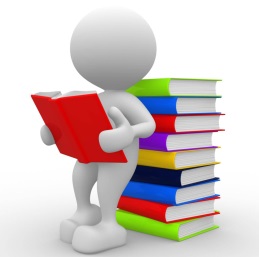 Read independently, read with family, listen to a story CD, books at home, books in school – ALL counts towards your reading challenge! Go on…BECOME A REAL READER!William Shakespeare1.____________DATE:______________SIGNED: ____________2.____________DATE:______________SIGNED: ____________Michael Morpurgo1. _______________DATE:______________SIGNED: ____________2. _______________DATE:______________SIGNED: ____________David Almond1. _______________DATE:______________SIGNED: ____________A Literary ClassicEg. Charlotte’s Web, Stig of The Dump, The secret Garden, The Hobbit…1. ________________DATE:______________SIGNED: ____________2. ________________DATE:______________SIGNED: ____________Roald Dahl1. ____________DATE:______________SIGNED: ____________2. ____________DATE:______________SIGNED: ____________3. ____________DATE:______________SIGNED: ____________The ‘Horribles’1. _______________DATE:______________SIGNED: ____________2. _______________DATE:______________SIGNED: ____________David Walliams1. _______________DATE:______________SIGNED: ____________2. _______________DATE:______________SIGNED: ____________3. _______________DATE:______________SIGNED: ____________Learn A Classic Poem “My Shadow” by Robert Louis Stevenson (1915)“A Bird Came Down” by Emily Dickinson (1891)“The Owl and the Pussy-cat” by Edward Lear (1871)Passage from A Midsummer Night’s Dream by William Shakespeare (c. 1590)“Jabberwocky” by Lewis Carroll (1871)DATE:______________SIGNED: ____________A Diary Style Text1. ____________DATE:______________SIGNED: ____________A NewspaperDATE:______________SIGNED: ____________Something HistoricalEg. War, Tudor…1. _______________DATE:______________SIGNED: ____________A ComicDATE:______________SIGNED: ____________Quality Picture Books1. _______________DATE:______________SIGNED: ____________2. _______________DATE:______________SIGNED: ____________3. _______________DATE:______________SIGNED: ____________ Learn A Classic Poem “My Shadow” by Robert Louis Stevenson (1915)“A Bird Came Down” by Emily Dickinson (1891)“The Owl and the Pussy-cat” by Edward Lear (1871)Passage from A Midsummer Night’s Dream by William Shakespeare (c. 1590)“Jabberwocky” by Lewis Carroll (1871)DATE:______________SIGNED: ____________A Play1. ____________  DATE:______________SIGNED: ____________2. ____________DATE:______________SIGNED: ____________Non Fiction Free Choice1. _______________DATE:______________SIGNED: ____________2. _______________DATE:______________SIGNED: ____________Fiction free Choice1. _______________DATE:______________SIGNED: ____________2. _______________DATE:______________SIGNED: ____________3. _______________DATE:______________SIGNED: ____________AWARDSBRONZE:  5 booksSILVER:  10 booksGOLD: 15 booksPLATINUM: 20 booksMETEORIC: 30 - Challenge Completed!Have YOU got it in you?